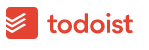 TodoistInformații despre instrumentInformații despre instrumentInformații despre instrumentGrup țintă:  Administrare/Management  Coordonatori  Voluntari  Administrare/Management  Coordonatori  VoluntariCategorie:   Instrument online  Platforme de învățare  Software/ Aplicație Desktop   Rețea (Socială)  App  AlteleZona de lucru:   Project Management  Managementul comunicării  Videoconferință  Colaborare/ Lucru în echipă  Autoadministrare  Marketing  Managementul personalului  E-Learning/ Gestiune Cunoștințe   Gestiune financiară  Prezentări/ Dezvoltare materiale de învățare   AlteleLimbă:Engleză (și alte 18 limbi)Engleză (și alte 18 limbi)Cunoștințe anterioare / grad de complexitateUtilizare ușoară.Utilizare ușoară.Link:https://todoist.com/https://todoist.com/Furnizor:Doist IncDoist IncScurtă descriere:Todoist poate fi folosit pentru a crea și gestiona sarcini pentru proiecte. Activitățile create pot fi apoi filtrate după date, urgențe sau etichete. Data și ora pot fi setate ca scadente și recurente.Todoist poate fi folosit pentru a crea și gestiona sarcini pentru proiecte. Activitățile create pot fi apoi filtrate după date, urgențe sau etichete. Data și ora pot fi setate ca scadente și recurente.Informații despre acces și utilizare (costuri, cerințe bazate pe cloud, utilizare mobilă, ...)Todoist poate fi folosit ca browser web sau ca aplicație pe smartphone sau tabletă. Poate fi conectat la contul de e-mail, la calendar și la fișierele dvs.Prețurile variază de la o versiune gratuită la o versiune de 6 Euro pe lună per utilizator.Todoist poate fi folosit ca browser web sau ca aplicație pe smartphone sau tabletă. Poate fi conectat la contul de e-mail, la calendar și la fișierele dvs.Prețurile variază de la o versiune gratuită la o versiune de 6 Euro pe lună per utilizator.Instrucţiuni/Tutorialehttps://www.youtube.com/watch?v=aNnNS1dxDHk https://www.youtube.com/watch?v=aNnNS1dxDHk 